ຊຸມຊົນມີຄວາມເຂັ້ມແຂງ ຈັດຕັ້ງປະຕິບັດໂຄງການຍ່ອຍດ້ວຍຕົນເອງ             ບ້ານ​ກະຕາງຢາ, ກຸ່ມໂພນໄຊ, ເມືອງ​ຮຸນ, ແຂວງ​ອຸ​ດົມ​ໄຊ ປະກອບມີ 2 ຊົນເຜົ່າຄື: ​ກຶມ​ມຸ ແລະ ມົ້ງ, ມີ​ 146 ຄົວ​ເຮືອນ, ຄອບຄົວທຸກທີ່ສຸດມີ 26 ຄອບຄົວ, ມີ​ພົນ​ລະ​ເມືອງທັງໝົດ 809 ຄົນ, ຍິງ 408 ຄົນ, ຕັ້ງ​ຫ່າງ​ຈາກເທດສະບານຂອງເມືອງ 17 ກິ​ໂລ​ແມັດ ເມື່ອກ່ອນເປັນບ້ານທີ່ຂາດແຄນນໍ້າກິນ, ນໍ້າໃຊ້, ແມ່ຍິງ, ເດັກນ້ອຍ, ຜູ້ເຖົ້າ ຕ້ອງໄດ້ໄປຕັກນໍ້າຫ້ວຍໄກຈາກບ້ານ 300 ແມັດ ໃຊ້ເວລາ 15 ນາທີ.            ສະນັ້ນ ໃນທ້າຍປີ 2018 ຢູ່ກອງປະຊຸມວາງແຜນພັດທະນາກຸ່ມບ້ານ ຈຶ່ງໄດ້ຕົກລົງເຫັນດີເອົາການກໍ່ສ້າງລະບົບນໍ້າລິນເປັນບຸລິມະສິດຂອງກຸ່ມບ້ານ ແລະ ຖືກຮັບຮອງຢູ່ກອງປະຊຸມປະສານງານການວາງແຜນຂັ້ນເມືອງ ແລະ ມາກໍ່ສ້າງໃນປີ 2019 ໂດຍນໍາໃຊ້ຮູບແບບຊຸມຊົນເປັນຜູ້ຈັດຕັ້ງປະຕິບັດເອງ ເຊິ່ງເລີ່ມຈາກຂະບວນການ ຈັດຊື້-ຈັດຈ້າງ, ​ການກວດກາຄຸນນະພາບຂອງວັດສະດຸ, ການຈັດຫານາຍຊ່າງ ກໍຄືວິຊາການຊຸມຊົນ ລວມເຖິງການວາງແຜນຈັດຕັ້ງປະຕິບັດ ທັງໝົດນັ້ນມັນແມ່ນເປົ້າໝາຍຫລັກຂອງ ທລຍ  ໃນການສ້າງຄວາມເຂັ້ມແຂງໃຫ້ແກ່ຊຸມຊົນ ໃນທຸກຂະບວນການຈັດຕັ້ງປະຕິບັດ ດັ່ງຄໍາຂັວນທີ່ວ່າ:  ( ທຸກສິ່ງທຸກຢ່າງມາຈາກຄວາມຕ້ອງການຂອງປະຊາຊົນ ໂດຍປະຊາຊົນ ແລະ ເພື່ອຜົນປະໂຫຍດຂອງປະຊາຊົນ ).   ໂຄງການກໍ່ສ້າງລະບົບນໍ້າລິນຂອງບ້ານກະຕາງຢາ ມີມູນຄ່າ  268.141.400 ກີບ ໄດ້ປະກອບມີ 01 ຫົວງານ , 01 ອ່າງເກັບນໍ້າ, ມີຄວາມຍາວ 7.500 ແມັດ ມີຈໍານວນ 15 ລານກ໊ອກ, ໄດ້ເລີ່ມຈັດຕັ້ງປະຕິບັດໃນວັນທີ 13/5/2019  ດ້ວຍຄວາມສາມັກຄີ ແລະ ຄວາມຮ່ວມໄມ້ຮ່ວມມືຂອງຊຸມຊົນພາຍໃນບ້ານ ແລະ ຄວາມເຂັ້ມແຂງຂອງອົງການປົກຄອງຂັ້ນບ້ານ ຈຶ່ງເຮັດໃຫ້ໂຄງການກໍ່ສ້າງລະບົບນໍ້າລິນຂອງບ້ານ ສໍາເລັດລົງ ໃນວັນທີ 27/7/2019  ປະຈຸບັນ ຊຸມຊົນບ້ານກະຕາງຢາ ທັງ 02 ຄຸ້ມໄດ້ມີນໍ້າກິນ, ນໍ້າໃຊ້ສະດວກສະບາຍ ບໍ່ເສຍເວລາໃນການໄປເອົານໍ້າຢູ່ໄກບ້ານ, ຫລຸດຜ່ອນແຮງງານໄປຕັກນໍ້າຂອງແມ່ຍິງເດັກນ້ອຍ, ແມ່ຍິງ, ຜູ້ເຖົ້າ, ໄດ້ມີເວລາເຮັດກິດຈະກໍາອື່ນໆ.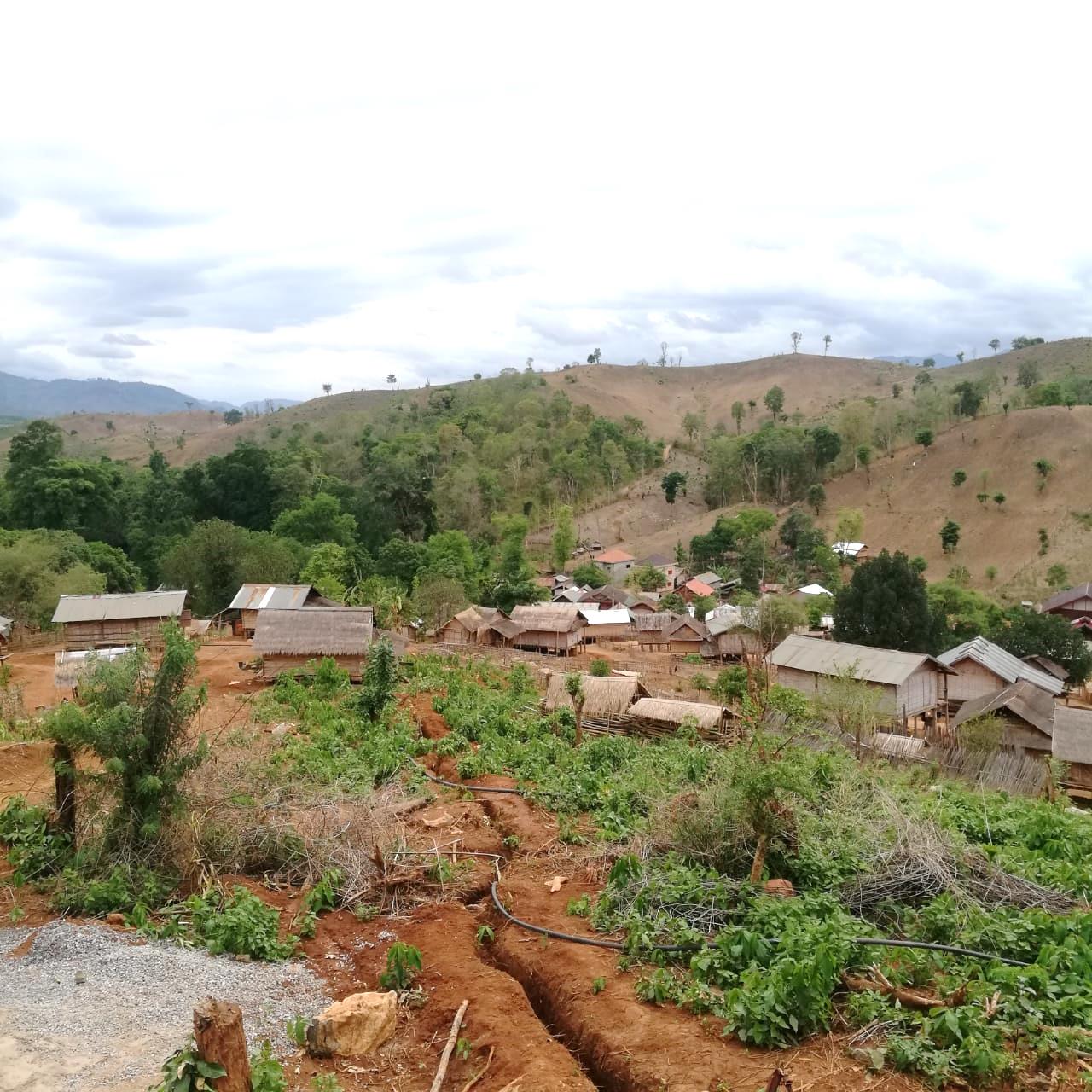 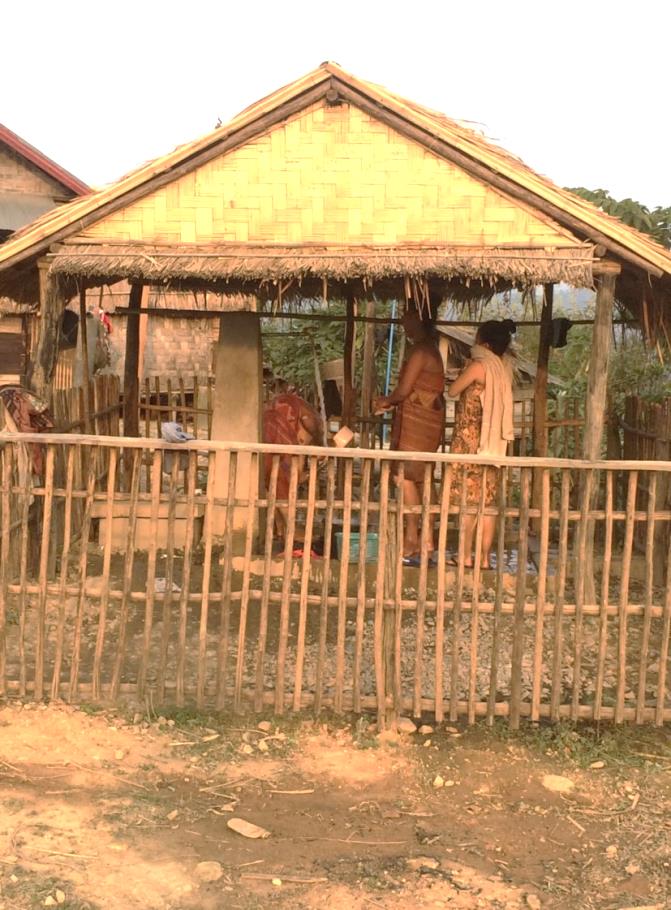 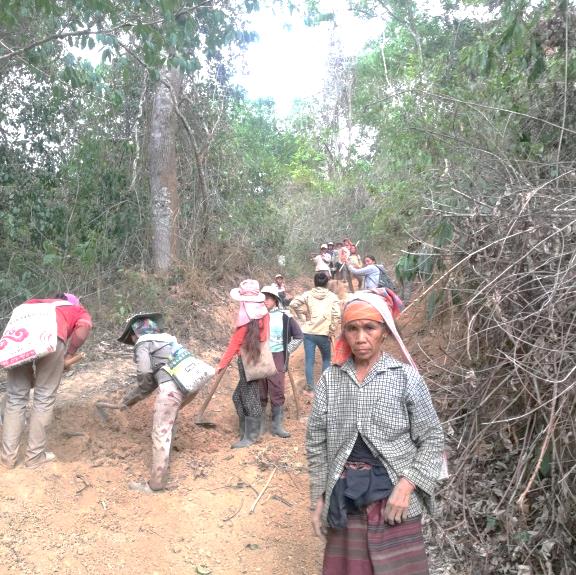 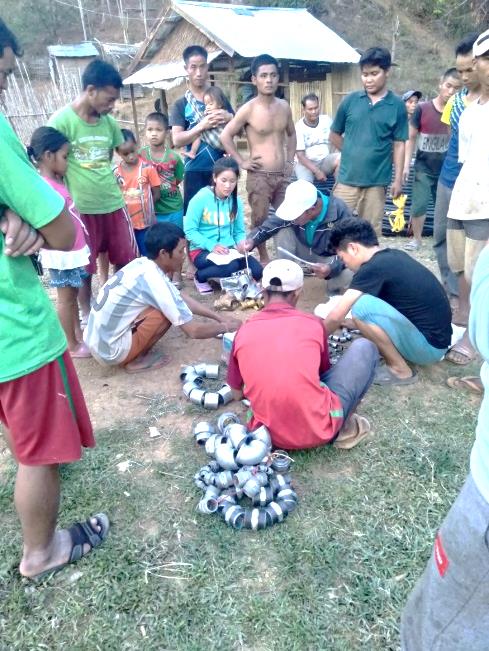 